STATE FIRE SAFE REGULATIONS APPLICATION INSTRUCTIONSType or print neatly in INK. Answer ALL questions, be as thorough as possible in the space provided. Submit a plot plan on 8 ½ X 11 paper ONLY. Multiple sheets are ok. Failure to submit an incomplete plot plan or on the correct size paper will result in your application package being returned.Plot plan must show the following elements:All existing and proposed roads and/or driveways.All turnouts and turnarounds on driveways and/or roads.Road and/or driveway widths, lengths, and maximum steepness (in % grade). Any bridges or gates on the subject parcel that provide access to project.Setbacks of all buildings from property lines.Water system that supplies hydrants or valves on subject parcel.Location of buildings on the subject parcel (existing and proposed).	Subdivisions and parcel splits must include tentative parcel map(s).Do not submit architectural drawings of any building. If architectural drawings are needed the Mendocino Unit Fire Prevention Bureau will request them from you.If your project does not meet the setback standard an exception letter is required.If you are requesting an exception to any of the regulations, you must submit your request with this application package.  Requests for exception, from a specified requirement, shall be submitted by the applicant in writing. The request must list the applicable code section, the material facts supporting the exception request, listing the proposed mitigation measure(s) and provide a map of the requested change.Make sure you or your authorized agent have signed the application.The application shall be printed single sided and should only be 3 total pages, including these instructions. If there are formatting issues, please obtain a clean copy of this document prior to submission.  Your application may be mailed, or hand delivered during normal business hours, excluding holidays, from 8am-5pm M-F.Once received your application will be reviewed, and if approved a CONDITIONS of APPROVAL will be mailed to the address indicated or held for pick up at CAL FIRE Howard Forest Headquarters. If there are questions or more information required to assess your project, the Fire Prevention Bureau will contact you. Please allow up to two weeks for processing your application.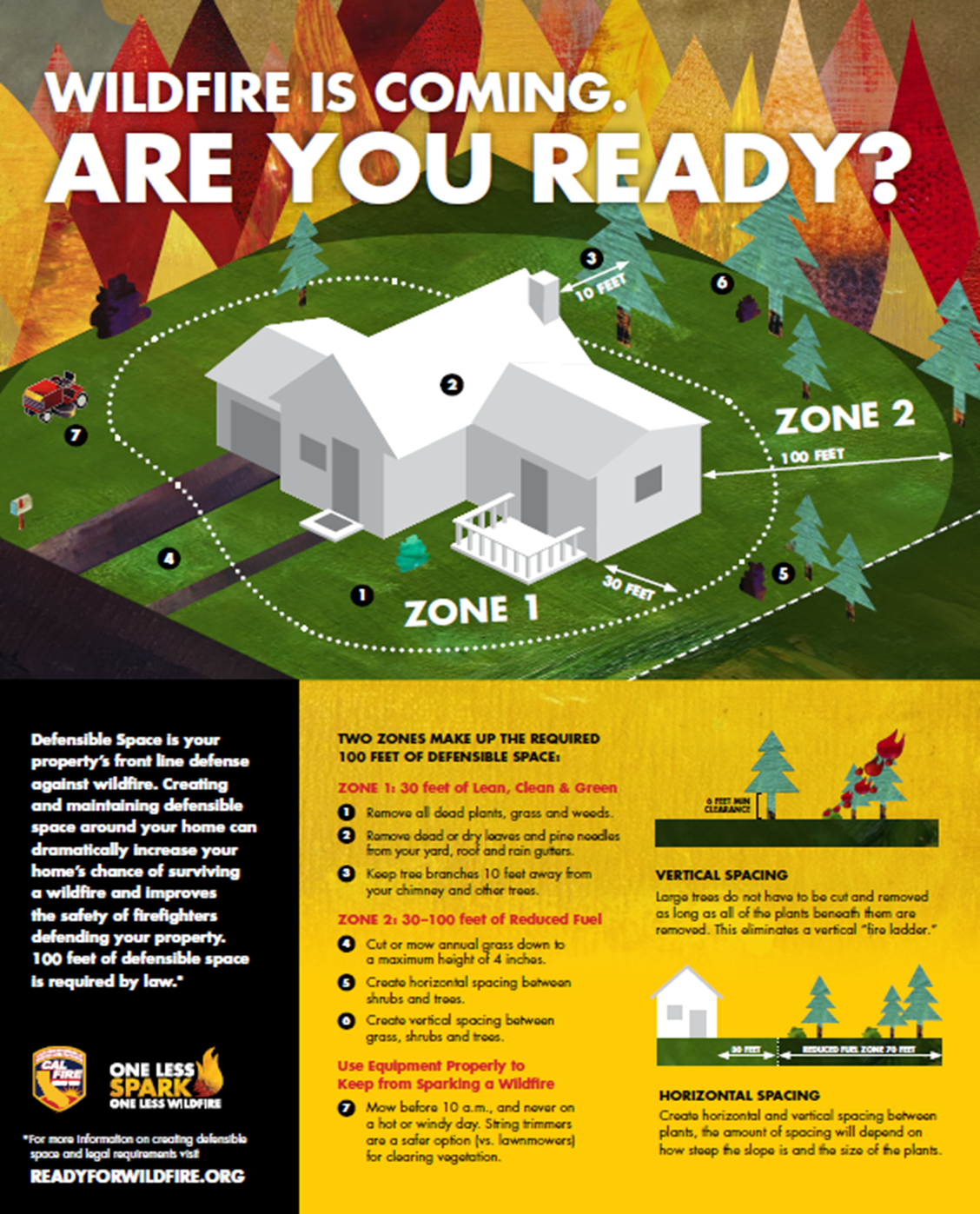 CAL FIRE MENDOCINO UNIT STATE FIRE SAFE REGULATIONS APPLICATIONCAL FIRE File Number (Office Use Only)Mendocino County Planning and Building Services Department Building Permit NumberBuilding / Project Site InformationBuilding / Project Site InformationAddress:  APN:  City:  Zip Code:  Property Owner InformationProperty Owner InformationName:  Name:  Mailing Address: Mailing Address: City: State:   Zip Code: Phone Number: Email: Email: Property Owner’s Agent or RepresentativeProperty Owner’s Agent or RepresentativeName:  Name:  Mailing Address:  Mailing Address:  City:  State:  Zip Code:  Phone Number:  Email:  Email:  Mail Conditions of Approval to:  Mail Conditions of Approval to:  Project InformationProject InformationProject InformationProject InformationProject InformationProject InformationProject InformationProject InformationProject Information1.  Project Classification:  1.  Project Classification:  1.  Project Classification:  1.  Project Classification:  2.  Project Type:  2.  Project Type:  2.  Project Type:  2.  Project Type:  2.  Project Type:  3.  Square Footage:  3.  Square Footage:  3.  Square Footage:  4.  Will Hazardous Materials be stored on site? 4.  Will Hazardous Materials be stored on site? 4.  Will Hazardous Materials be stored on site? 4.  Will Hazardous Materials be stored on site? 4.  Will Hazardous Materials be stored on site? 4.  Will Hazardous Materials be stored on site? 5.  Briefly describe the structure(s) to be built: 5.  Briefly describe the structure(s) to be built: 5.  Briefly describe the structure(s) to be built: 5.  Briefly describe the structure(s) to be built: 5.  Briefly describe the structure(s) to be built: 5.  Briefly describe the structure(s) to be built: 5.  Briefly describe the structure(s) to be built: 5.  Briefly describe the structure(s) to be built: 5.  Briefly describe the structure(s) to be built: 6.  Was this parcel formed prior to January 1st, 1991?6.  Was this parcel formed prior to January 1st, 1991?6.  Was this parcel formed prior to January 1st, 1991?6.  Was this parcel formed prior to January 1st, 1991?6.  Was this parcel formed prior to January 1st, 1991?6.  Was this parcel formed prior to January 1st, 1991?6.  Was this parcel formed prior to January 1st, 1991?7.  Is there a working fire hydrant within ½ mile of the project parcel?7.  Is there a working fire hydrant within ½ mile of the project parcel?7.  Is there a working fire hydrant within ½ mile of the project parcel?7.  Is there a working fire hydrant within ½ mile of the project parcel?7.  Is there a working fire hydrant within ½ mile of the project parcel?7.  Is there a working fire hydrant within ½ mile of the project parcel?7.  Is there a working fire hydrant within ½ mile of the project parcel?8.  Is the parcel within a Fire Protection District?8.  Is the parcel within a Fire Protection District?8.  Is the parcel within a Fire Protection District?8.  Is the parcel within a Fire Protection District?8.  Is the parcel within a Fire Protection District?8.  Is the parcel within a Fire Protection District?8.  Is the parcel within a Fire Protection District?9.  Is the parcel within a  5-mile driving distance of a staffed, year-round fire      station?9.  Is the parcel within a  5-mile driving distance of a staffed, year-round fire      station?9.  Is the parcel within a  5-mile driving distance of a staffed, year-round fire      station?9.  Is the parcel within a  5-mile driving distance of a staffed, year-round fire      station?9.  Is the parcel within a  5-mile driving distance of a staffed, year-round fire      station?9.  Is the parcel within a  5-mile driving distance of a staffed, year-round fire      station?9.  Is the parcel within a  5-mile driving distance of a staffed, year-round fire      station?10.  Is the parcel 1 acre or greater in size?10.  Is the parcel 1 acre or greater in size?10.  Is the parcel 1 acre or greater in size?10.  Is the parcel 1 acre or greater in size?10.  Is the parcel 1 acre or greater in size?10.  Is the parcel 1 acre or greater in size?10.  Is the parcel 1 acre or greater in size?11.  Will the proposed structure(s) have 30’ setbacks from the property        boundaries? If not, you will need to request an exception.11.  Will the proposed structure(s) have 30’ setbacks from the property        boundaries? If not, you will need to request an exception.11.  Will the proposed structure(s) have 30’ setbacks from the property        boundaries? If not, you will need to request an exception.11.  Will the proposed structure(s) have 30’ setbacks from the property        boundaries? If not, you will need to request an exception.11.  Will the proposed structure(s) have 30’ setbacks from the property        boundaries? If not, you will need to request an exception.11.  Will the proposed structure(s) have 30’ setbacks from the property        boundaries? If not, you will need to request an exception.11.  Will the proposed structure(s) have 30’ setbacks from the property        boundaries? If not, you will need to request an exception.12.  Will your project require a new road, or an extension of an existing         road?12.  Will your project require a new road, or an extension of an existing         road?12.  Will your project require a new road, or an extension of an existing         road?12.  Will your project require a new road, or an extension of an existing         road?12.  Will your project require a new road, or an extension of an existing         road?12.  Will your project require a new road, or an extension of an existing         road?12.  Will your project require a new road, or an extension of an existing         road?13.  If yes, please answer the        following questions:  How Many Feet?  Surface:  How Many Feet?  Surface:  How Many Feet?  Surface:  How Many Feet?  Surface:  Road Grade:  Road Grade:  Road Grade:  Road Grade:  14.  Will your project require a new driveway, or an extension of an existing         driveway?14.  Will your project require a new driveway, or an extension of an existing         driveway?14.  Will your project require a new driveway, or an extension of an existing         driveway?14.  Will your project require a new driveway, or an extension of an existing         driveway?14.  Will your project require a new driveway, or an extension of an existing         driveway?14.  Will your project require a new driveway, or an extension of an existing         driveway?14.  Will your project require a new driveway, or an extension of an existing         driveway?15.  If yes, please answer the         following questions:  15.  If yes, please answer the         following questions:  15.  If yes, please answer the         following questions:  How Many Feet?  Surface:  How Many Feet?  Surface:  How Many Feet?  Surface:  How Many Feet?  Surface:  Road Grade %:  Road Grade %:  Project Information (Continued)Project Information (Continued)Project Information (Continued)Project Information (Continued)16.  Is there an existing bridge on the parcel that provides access to the         project site?16.  Is there an existing bridge on the parcel that provides access to the         project site?16.  Is there an existing bridge on the parcel that provides access to the         project site?17.  Will a bridge be installed or constructed to provide access to the project         site?17.  Will a bridge be installed or constructed to provide access to the project         site?17.  Will a bridge be installed or constructed to provide access to the project         site?18.  Is a plot plan attached as required?18.  Is a plot plan attached as required?18.  Is a plot plan attached as required?Subdivision Information (Only Required for Subdivision Projects)Subdivision Information (Only Required for Subdivision Projects)Subdivision Information (Only Required for Subdivision Projects)Subdivision Information (Only Required for Subdivision Projects)19.  Current acreage before split?20.  Number of newly created parcels:20.  Number of newly created parcels:20.  Number of newly created parcels:21.  Acreage of newly created parcel(s):  21.  Acreage of newly created parcel(s):  21.  Acreage of newly created parcel(s):  21.  Acreage of newly created parcel(s):  Timber and Land Conversion ActivitiesTimber and Land Conversion ActivitiesTimber and Land Conversion ActivitiesTimber and Land Conversion Activities22.  Will trees be cut, and timber products be sold, bartered, traded, or        exchanged?22.  Will trees be cut, and timber products be sold, bartered, traded, or        exchanged?22.  Will trees be cut, and timber products be sold, bartered, traded, or        exchanged?23.  Will timberland be converted to non-timber use?23.  Will timberland be converted to non-timber use?23.  Will timberland be converted to non-timber use?If yes, a harvest permit may be required from the CAL FIRE Resource Management office.  For questions regarding Timber or Land Conversions, call (707) 459-7440.If yes, a harvest permit may be required from the CAL FIRE Resource Management office.  For questions regarding Timber or Land Conversions, call (707) 459-7440.If yes, a harvest permit may be required from the CAL FIRE Resource Management office.  For questions regarding Timber or Land Conversions, call (707) 459-7440.If yes, a harvest permit may be required from the CAL FIRE Resource Management office.  For questions regarding Timber or Land Conversions, call (707) 459-7440.Exception RequestException RequestException RequestException Request24.  Will your project require an exception to ANY State Fire Safe         Regulation?24.  Will your project require an exception to ANY State Fire Safe         Regulation?24.  Will your project require an exception to ANY State Fire Safe         Regulation?If YES, attach a separate page identifying the applicable section pertinent to your request, facts supporting the request, as well as details of the exception or mitigation measures proposed, and a map showing the proposed location of the exception or mitigation measure.If YES, attach a separate page identifying the applicable section pertinent to your request, facts supporting the request, as well as details of the exception or mitigation measures proposed, and a map showing the proposed location of the exception or mitigation measure.If YES, attach a separate page identifying the applicable section pertinent to your request, facts supporting the request, as well as details of the exception or mitigation measures proposed, and a map showing the proposed location of the exception or mitigation measure.If YES, attach a separate page identifying the applicable section pertinent to your request, facts supporting the request, as well as details of the exception or mitigation measures proposed, and a map showing the proposed location of the exception or mitigation measure.I hereby agree to maintain the property in compliance with the Fire Safe Regulations established in the Public Resources Code Section 4290.The information submitted in this application is complete and accurate to the best of my knowledge.I hereby agree to maintain the property in compliance with the Fire Safe Regulations established in the Public Resources Code Section 4290.The information submitted in this application is complete and accurate to the best of my knowledge.I hereby agree to maintain the property in compliance with the Fire Safe Regulations established in the Public Resources Code Section 4290.The information submitted in this application is complete and accurate to the best of my knowledge.I hereby agree to maintain the property in compliance with the Fire Safe Regulations established in the Public Resources Code Section 4290.The information submitted in this application is complete and accurate to the best of my knowledge.Signature of Property Owner or Authorize Agent:Signature of Property Owner or Authorize Agent:Signature of Property Owner or Authorize Agent:Signature of Property Owner or Authorize Agent:Date:  Date:  Print Name:  Print Name:  CAL FIRE- Mendocino UnitFire Safe Regulations17501 N. Hwy 101Willits, Ca. 95490